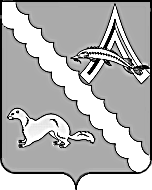 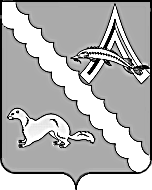 АДМИНИСТРАЦИЯ  АЛЕКСАНДРОВСКОГО РАЙОНАТОМСКОЙ ОБЛАСТИПОСТАНОВЛЕНИЕ                                                                                                                                        Руководствуясь пунктом 6.1 части 1 статьи 15 Федерального закона от 06.10.2003№ 131-ФЗ «Об общих принципах организации местного самоуправления в Российской Федерации», Федеральными законами от 21.12.1994 г. № 68-ФЗ «О защите населения и территорий от чрезвычайных ситуаций природного и техногенного характера», от 12.02.1998 г. № 28-ФЗ «О гражданской обороне», решением комиссии по предупреждению и ликвидации чрезвычайных ситуаций и обеспечению пожарной безопасности Томской области от 20.08.2021  (протокол №8) ,ПОСТАНОВЛЯЮ:1.Создать комиссию по обследованию пунктов временного размещения (ПВР) пострадавшего населения, эвакуируемого при угрозе и возникновении чрезвычайных ситуаций природного и техногенного характера на территории муниципального образования «Александровский район» в составе согласно приложению к настоящему постановлению.2.Комиссии организовать проверку готовности ПВР к приему пострадавшего населения, эвакуируемого при угрозе и возникновении чрезвычайных ситуаций природного и техногенного характера   на территории муниципального образования   «Александровский район», а также состояние технических средств, оборудования и имущества.3.Результаты проверок оформить соответствующими актами.4.Разместить настоящее постановление на официальном сайте органов местного самоуправления Александровского района Томской области (http://www.alsadm.ru/).5.Настоящее постановление вступает в силу с даты его подписания.6.Контроль за исполнением настоящего постановления оставляю за собой.Рассылка: ГО и ЧС-2 экз.; Членам Комиссии-6 экз.Приложение к постановлению Администрации  Александровского районаот 13.09.2021 года № 818СОСТАВ  межведомственной комиссии по обследованию пунктов временного размещения (ПВР)пострадавшего населения, эвакуируемого при угрозе и возникновении чрезвычайных ситуаций природного и техногенного характера   на территории муниципального образования   «Александровский район»Панов Сергей Федорович-первый заместитель Главы района - председатель комиссии;Федонина Валентина Борисовна - главный специалист по ГО и ЧС Администрации Александровского района Томской области;Медведев Александр Викторович - начальник ПСЧ 34 ПСЧ 4 ПСО ФПС ГПС ГУ МЧС России по Томской области (по согласованию);Пьянков Денис Васильевич - Глава Александровского сельского поселения (по согласованию);Першин Владимир Николаевич - Глава Новоникольского сельского поселения (по согласованию);Гордецкая Елена Львовна - и.о. главного врача ОГАУЗ «Александровская РБ»(по согласованию);Гафнер Евгения Ивановна - директор МАОУ СОШ №2 с.Александровское;Затейщикова Надежда Петровна - директор МКОУ СОШ с.Новоникольское.13.09.2021                                                                                                                                                                    № 818       с. Александровскоес. АлександровскоеО создании комиссии по обследованию пунктов временного размещения пострадавшего населения, эвакуируемого при угрозе и возникновении чрезвычайных ситуаций природного и техногенного характера   на территории муниципального образования   «Александровский район»Глава Александровского районаФедонина В.Б. 2-55-65                                                   В.П. Мумбер